COURSE RMATION SHEET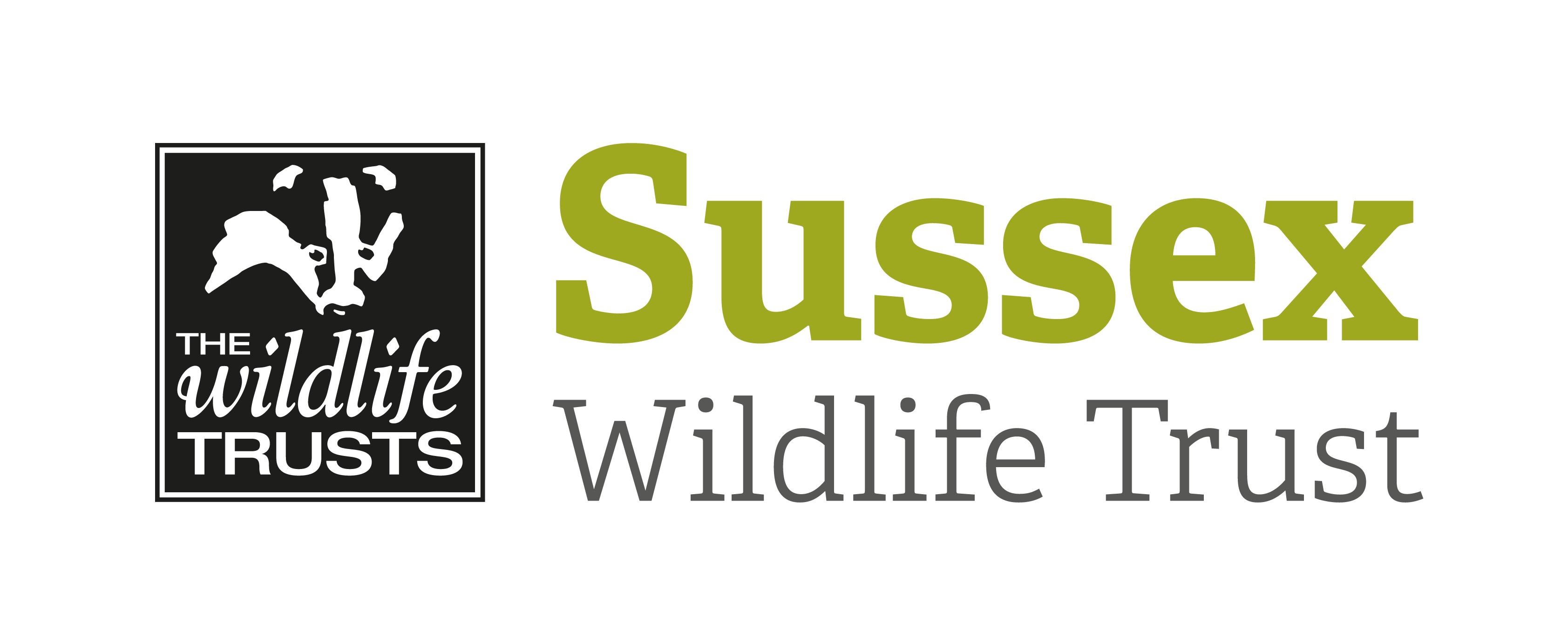 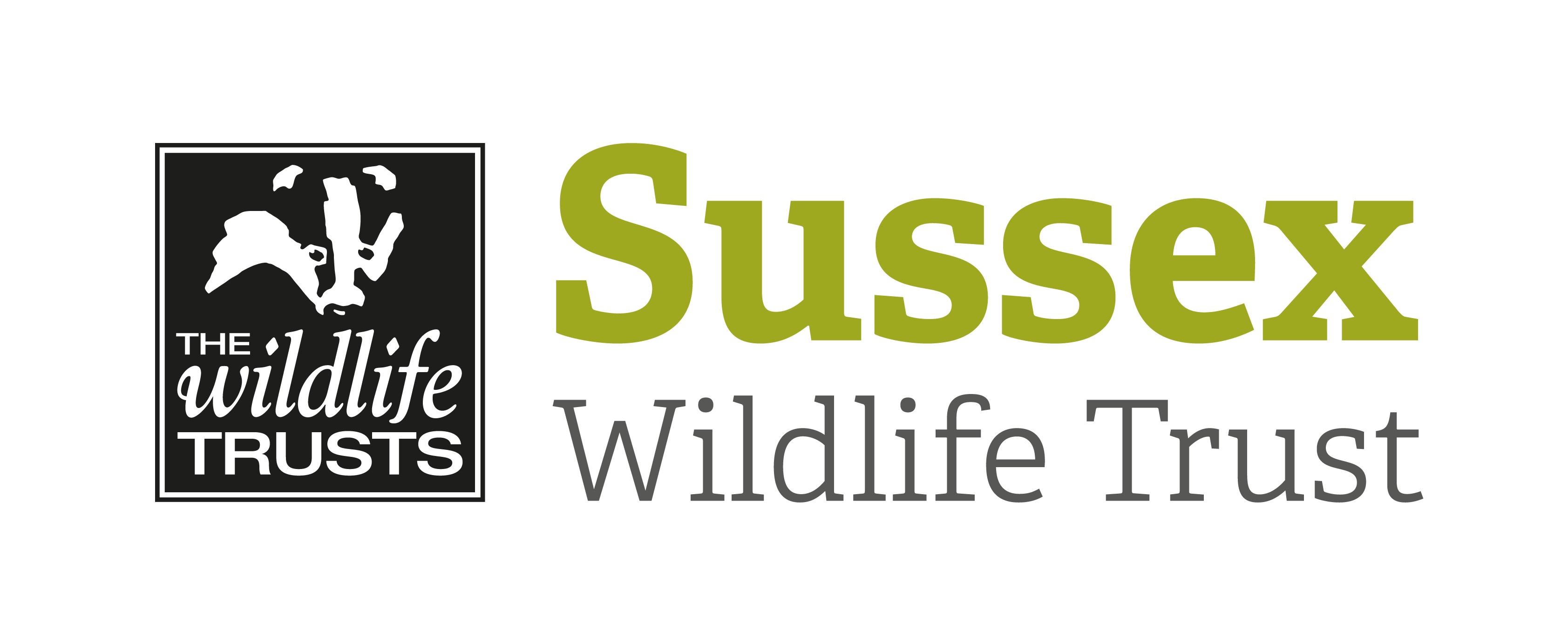 Course Title:  An Introduction to Moths and Moth TrappingCourse Title:  An Introduction to Moths and Moth TrappingCourse Title:  An Introduction to Moths and Moth TrappingDay/Date/Year: Saturday 4 July 2020Start Time:   7pmStart Time:   7pmFinish Time:  11pmFinish Time:  11pmCourse Tutor:Michael BlencoweMichael BlencoweMichael BlencoweCourse description d subjects coveredSome of the most amazing animals in Britain are flying at night but we rarely see them. This course gives you the opportunity to come face to face with the beautiful (and weird!) moths of Sussex and learn all about them. The evening starts with an illustrated presentation that introduces you to the diversity of moth species that can be found in Sussex. Then we will open the previous night’s moth trap and study and identify what we have caught. Using field guides (provided but please bring any you have) you’ll get to grips with moth identification. After these moths have been released we will set up moth traps out on the reserve to give us the chance to understand more about moth surveying and observe the moths as they come to the light. Throughout the evening you will be provided with information about the moths of Sussex, how to identify them and what books and equipment are required to start moth surveying at home.No previous knowledge required. Classroom and field sessions.Some of the most amazing animals in Britain are flying at night but we rarely see them. This course gives you the opportunity to come face to face with the beautiful (and weird!) moths of Sussex and learn all about them. The evening starts with an illustrated presentation that introduces you to the diversity of moth species that can be found in Sussex. Then we will open the previous night’s moth trap and study and identify what we have caught. Using field guides (provided but please bring any you have) you’ll get to grips with moth identification. After these moths have been released we will set up moth traps out on the reserve to give us the chance to understand more about moth surveying and observe the moths as they come to the light. Throughout the evening you will be provided with information about the moths of Sussex, how to identify them and what books and equipment are required to start moth surveying at home.No previous knowledge required. Classroom and field sessions.Some of the most amazing animals in Britain are flying at night but we rarely see them. This course gives you the opportunity to come face to face with the beautiful (and weird!) moths of Sussex and learn all about them. The evening starts with an illustrated presentation that introduces you to the diversity of moth species that can be found in Sussex. Then we will open the previous night’s moth trap and study and identify what we have caught. Using field guides (provided but please bring any you have) you’ll get to grips with moth identification. After these moths have been released we will set up moth traps out on the reserve to give us the chance to understand more about moth surveying and observe the moths as they come to the light. Throughout the evening you will be provided with information about the moths of Sussex, how to identify them and what books and equipment are required to start moth surveying at home.No previous knowledge required. Classroom and field sessions.Meeting point/Venue address & nearest post codeMeet in The Mill at Woods Mill, Henfield, West Sussex, BN5 9SDMeet in The Mill at Woods Mill, Henfield, West Sussex, BN5 9SDMeet in The Mill at Woods Mill, Henfield, West Sussex, BN5 9SD sites to be visited:Woods Mill nature reserveWoods Mill nature reserveWoods Mill nature reserveWhat to bring:Warm clothes, sturdy footwear and a torch.Bring identification books if you have them but some books will be provided for use.Warm clothes, sturdy footwear and a torch.Bring identification books if you have them but some books will be provided for use.Warm clothes, sturdy footwear and a torch.Bring identification books if you have them but some books will be provided for use. rmation:  Coffee / tea supplied.Toilet facilities.Coffee / tea supplied.Toilet facilities.Coffee / tea supplied.Toilet facilities.Public Trsport:  Accessibility:  Disabled access for indoor and outdoor session.     Disabled access for indoor and outdoor session.     Disabled access for indoor and outdoor session.    